	Ginebra, 11 de mayo de 2016Muy Señora mía/Muy Señor mío:	En su última reunión (29 de abril de 2016, Ginebra), la Comisión de Estudio 13 acordó difundir el cuestionario destinado a los consumidores de servicios en la nube del mundo en desarrollo.	La Cuestión 5/13 de la Comisión de Estudio 13 tiene previsto elaborar un suplemento en el que se describirán los escenarios de computación en la nube en los países en desarrollo. La recopilación de experiencias sobre la implantación y utilización de los servicios de computación en la nube en los países en desarrollo supondrá un buen punto de partida para el texto inicial del suplemento.	El análisis de las respuestas a este cuestionario ayudará a la elaboración de un nuevo suplemento del UIT-T sobre escenarios para la implantación de la computación en la nube en los países en desarrollo, abordando los desafíos de normalización a los que se enfrentan los países en desarrollo desde la perspectiva de los requisitos de infraestructura y de la implantación de la computación en la nube.	Le invito a participar en esta encuesta, y le agradecería que completara el cuestionario que se reproduce en el Anexo 1 y lo remitiera por fax al +41 22 730 5853 o, de preferencia, por correo-e a la dirección: tsbsg13@itu.int, a más tardar el 20 de junio de 2016.	Además, le ruego comparta este cuestionario con los clientes de servicios en la nube de su país que no sean miembros del UIT-T, a fin de pedirles sus observaciones sobre el cuestionario antes de que finalice el plazo antes citado.	Para facilitar la comunicación de las respuestas, hemos puesto este cuestionario en línea en la dirección: https://www.itu.int/en/ITU-T/studygroups/2013-2016/13/Pages/questionnaires/CSCs.aspx.	Deseo agradecerle por anticipado su participación en esta encuesta. Valoramos su opinión.Le saluda muy atentamente,Chaesub Lee
Director de la Oficina de
Normalización de las TelecomunicacionesAnexo: 1Annex 1Questionnaire for Cloud Service Customers (CSCs)On Cloud Computing Scenarios in Developing CountriesPlease return this survey completed to the following address:
Telecommunication Standardization Bureau/ITU
Place des Nations
CH-1211 Geneva 20Switzerland
Fax: +41 22 730 5853
E-mail: tsbsg13@itu.int Deadline for submission of response: 20 June 2016Responder informationName: ……………………………………………………………………………………..Title: ……………………………………………………………………………………..Organization: ……………………………………………………………………………………..Address: ……………………………………………………………………………………..Telephone: ……………………………………………………………………………………..Fax: ……………………………………………………………………………………..E-Mail: ……………………………………………………………………………………..What is your country? ……………………………………………………………………………………..General QuestionsWhat is your main line of Business?GovernmentCorporate companySmall- to medium-sized EnterpriseMultinational companyIndividual data userIndividual mobile phone userOther: …………………………..Do you use Internet to carry out day-to-day business transactions?YesNoWhat main type of Internet connection do you use?Terrestrial fixed (wireless) broadband network e.g. DSL, WiMAX, T1, E1, Fibre etc.  Satellite broadband network e.g. VSAT, etc.Fixed (wired) narrowband (Internet speed under 256 kbps e.g. dial-up, N-ISDN, Fractional T1, etc.)Mobile narrowband (Internet speed under 256 kbps e.g. 2G, 2.5G, etc.)Mobile broadband network via mobile phone (3G, 4G, LTE, etc.)               Mobile broadband network via Dongle (USB modem) (3G, 4G, LTE, etc.)Other type, specify: …………………………..What was your motivation to migrate to the cloud?Increase in efficiencyCost effectiveNo need of IT infrastructure deploymentOther, specify: …………………………..Cloud Computing UsageWhat were the criteria for selecting your current cloud provider?SLAPerformanceCompliance to standardsTechnical SupportCustomer ServiceCostOther, specify: …………………………..Which cloud computing service do you use?What costs are associated with adoption of cloud computing services?Training on how to access cloud servicesLicenseSetup configurationsBandwidthStandardisation RequirementsHave you signed any service level agreements (SLAs) to enhance customer protection?YesNoWhat are the service level agreement benchmarks for cloud computing?PerformanceAvailabilityPortabilitySecurity/privacy of dataData ownership (in case of data storage)Dispute processOther, specify: …………………………..Do you think SLAs should be standardised? YesNoCan you identify some of the issues that are associated with cloud adoption that can be addressed with standards?……………………………………………………………………………………………Opportunities and Challenges for Cloud Computing DeploymentWhat do you think are bottlenecks and weakness that need to be addressed for an effective use of cloud services?Security issuesCompliance issuesPrivacy issuesQuality of Service issuesOther, Specify: …………………………..What do you think are some of the scenarios that can spur the use of cloud services in your country?
……………………………………………………………………………………………______________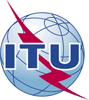 Unión Internacional de TelecomunicacionesOficina de Normalización de las Telecomunicaciones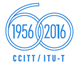 Ref.:Tel.:
Fax:Circular TSB 222COM 13/TK+41 22 730 5126
+41 22 730 5853-	A las Administraciones de los Estados Miembros de la Unión-	A las Administraciones de los Estados Miembros de la UniónCorreo-e:tsbsg13@itu.int Copia:-	A los Miembros del Sector UIT-T;-	A los Asociados del UIT-T;-	A las Instituciones Académicas del UIT-T;-	Al Presidente y a los Vicepresidentes de la
Comisión de Estudio 13;-		Al Director de la Oficina de Desarrollo de las Telecomunicaciones;-		Al Director de la Oficina de RadiocomunicacionesCopia:-	A los Miembros del Sector UIT-T;-	A los Asociados del UIT-T;-	A las Instituciones Académicas del UIT-T;-	Al Presidente y a los Vicepresidentes de la
Comisión de Estudio 13;-		Al Director de la Oficina de Desarrollo de las Telecomunicaciones;-		Al Director de la Oficina de RadiocomunicacionesAsunto:Cuestionario para clientes de servicios en la nube acerca de los escenarios de computación en la nube en los países en desarrolloCuestionario para clientes de servicios en la nube acerca de los escenarios de computación en la nube en los países en desarrolloAcción:Sírvase devolver el cuestionario a más tardar el 20 de junio de 2016Sírvase devolver el cuestionario a más tardar el 20 de junio de 2016Data storageYesNoIf yes, specify: …………………………..Software as a Service (Saas)YesNoPlatform as a Service (PaaS)YesNoOtherYesNoIf yes, specify: …………………………..